г. Баксан, ул. Эльбрусская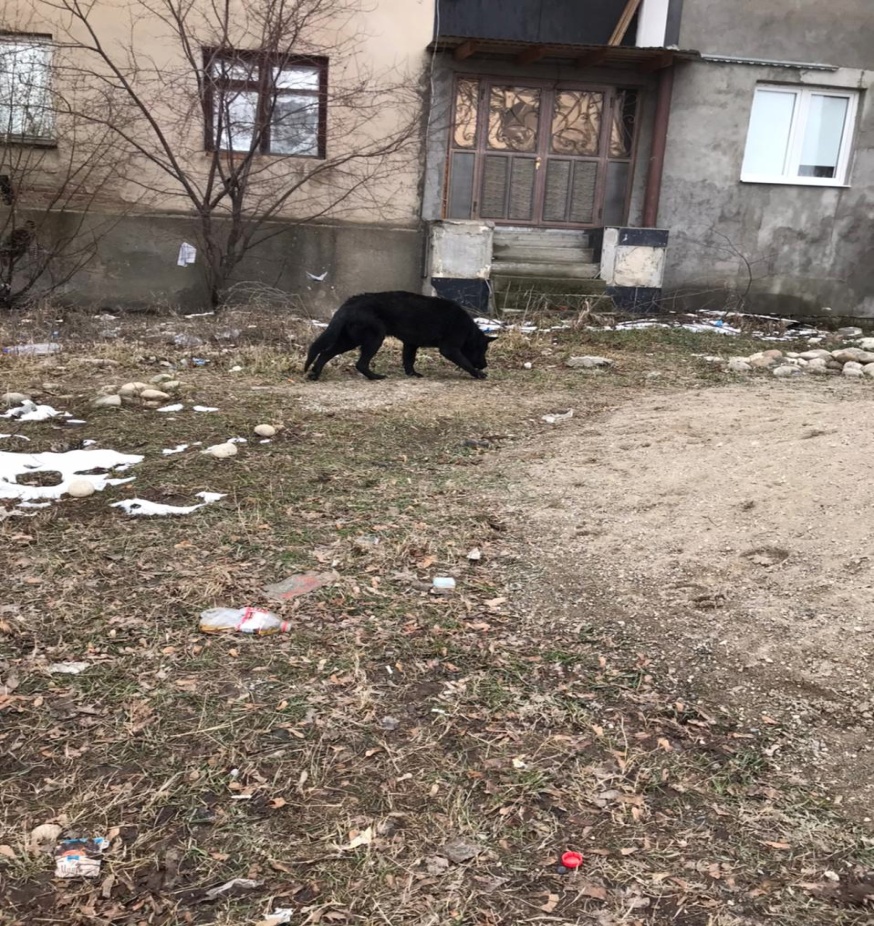 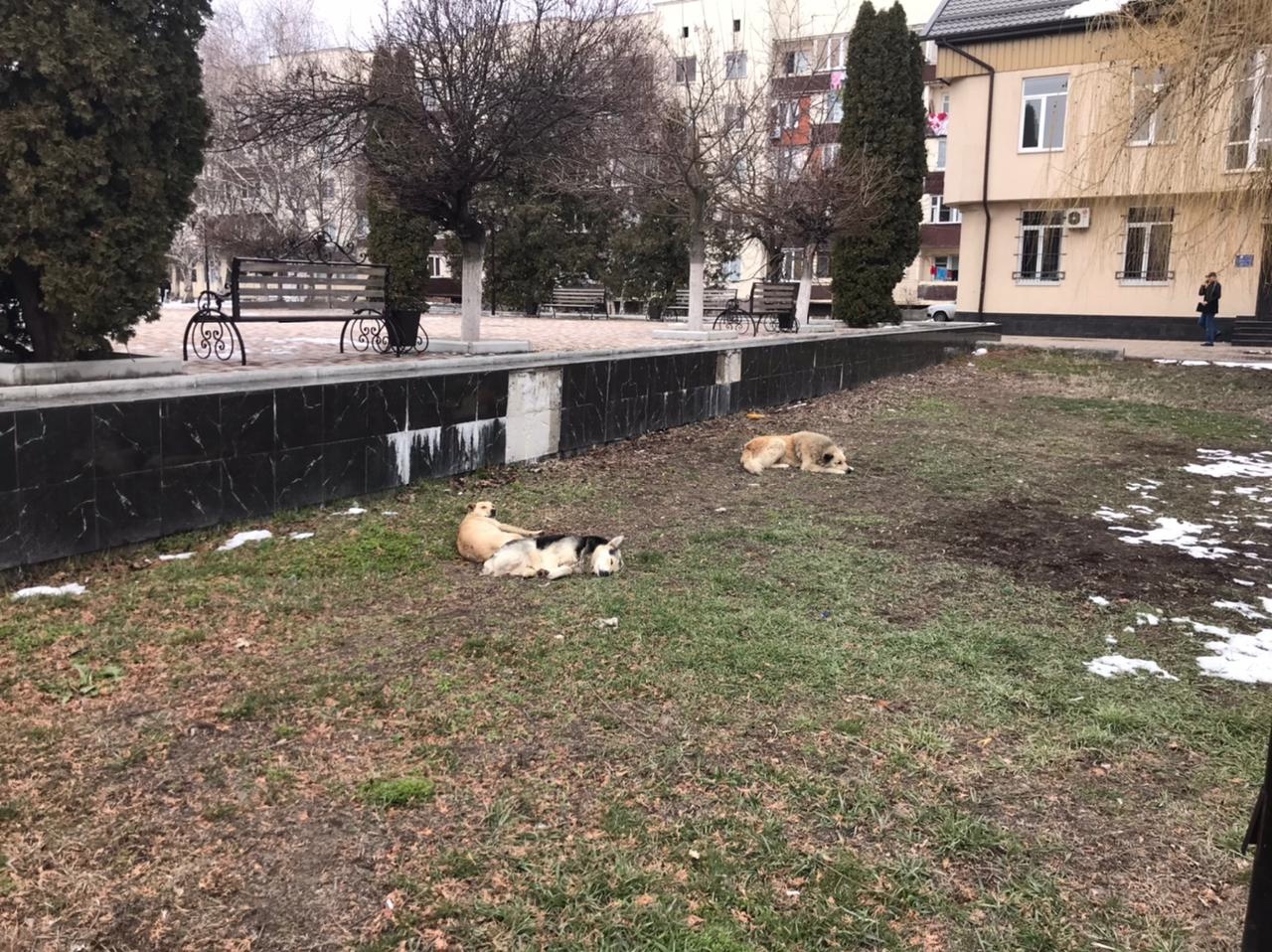                                                                                          г.Баксан, пр-т Ленина, 23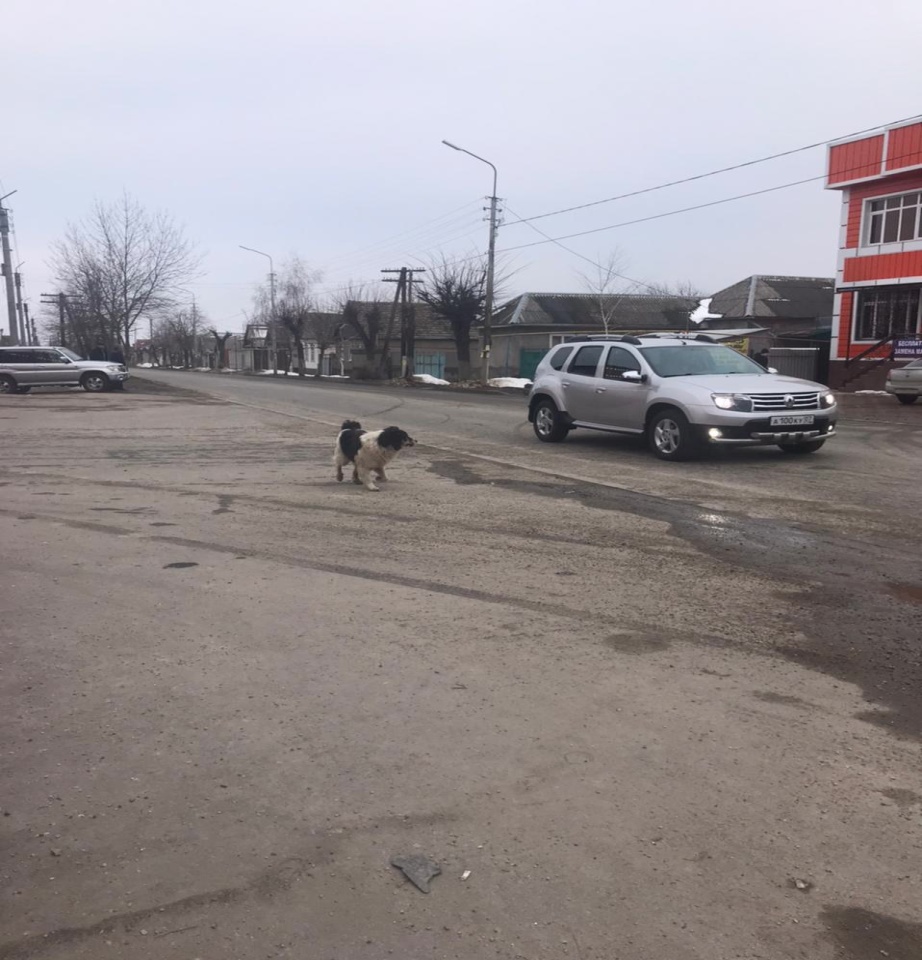 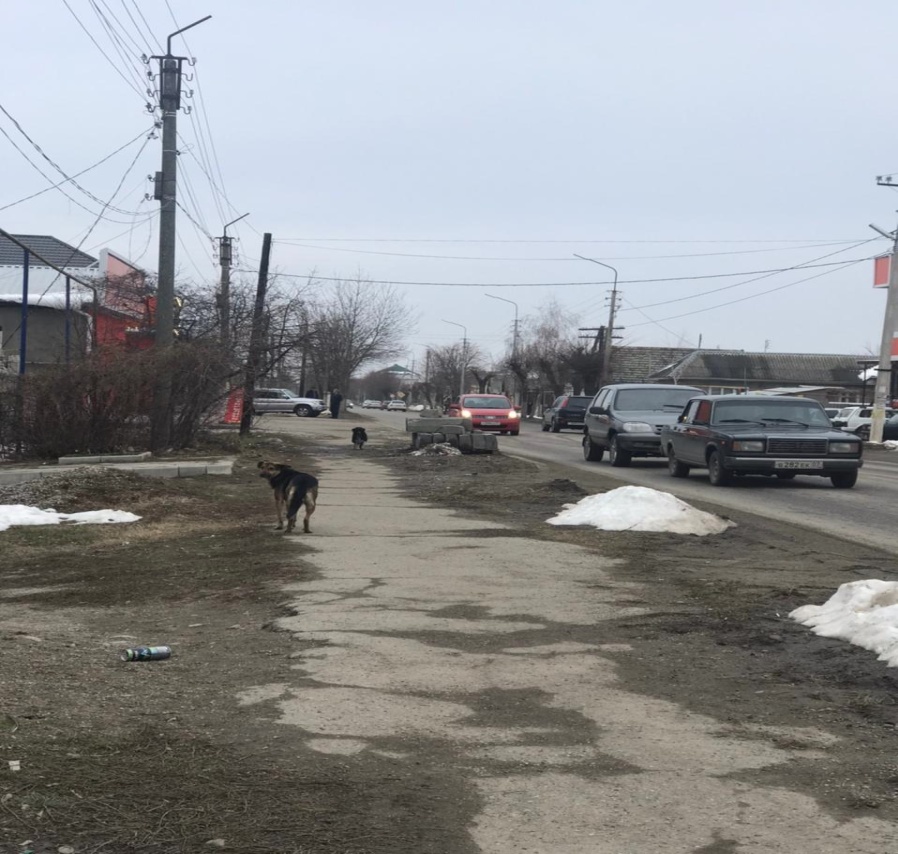 г. Баксан, ул.РеволюционнаяI.ОБЩИЕ СВЕДЕНИЯ О ПРОЕКТЕI.ОБЩИЕ СВЕДЕНИЯ О ПРОЕКТЕ1.Наименование организацииМКОУ «СОШ №3 им Р. А. Калмыкова»2.Приоритетное направление конкурса«Друзья наши меньшие»3. Название проекта «Помогать животным просто»4.Краткое описание проекта Центральной проблемой, решению которой посвящён проект «Помогать животным просто», является неимение приютов в г.о. Баксан. Сегодня в связи с распространением в нашем городском округе бездомных собак, считаем особенно необходимым и важным создание приютов. Целью проекта является создание приюта для собак в г.о. Баксан.                                       II. ОПИСАНИЕ ПРОЕКТА                                       II. ОПИСАНИЕ ПРОЕКТА1.На решение какой конкретной социальной проблемы будет направлен проект и причины этой проблемыСегодня в России большое внимание уделяется экологическим проблемам, как со стороны органов власти, так и со стороны общества в целом. Государственная политика страны направлена на борьбу с экологическими проблемами. По данным Фонда «Общественное мнение», 61% россиян полагают, что в настоящее время в мире проблемам экологии уделяется слишком мало внимания. Согласно данным опроса, половина россиян (50%) оценивают текущую экологическую ситуацию как плохую, 39% - как удовлетворительную, 4% - как хорошую, а 8% затруднились ответить. Кроме того, 64% опрошенных считают, что в последние годы экологическая ситуация в мире ухудшается; 22%, респондентов заявили, что ситуация не меняется; 7% - улучшается и еще 7% затруднились ответить. Также опрос показал опрос, 61% опрошенных исключают возможность принять участие в пикетах в защиту окружающей среды, 34% допускают участие в подобных мероприятиях, а 5% затруднились ответить. Стоит отметить, что сегодня по улицам г.о. Баксан бегает более 50 собак.Такое количество животных делает наши улицы небезопасными и некомфортными для людей и одновременно с этим обрекает на смерть тысячи живых и чувствующих существ. Гибнут животные, страдают люди, наблюдающие за их мучениями, но в результате численность бродячих стай только растет.2.Необходимость принятия новых/дополнительных мер в решении обозначенной проблемыДанная проблема актуальна. Мы, жители городов, не можем не замечать такую экологическую проблему, говорить, что «нас это не касается»! Безусловно — это экологическая проблема, ведь бездомные собаки и кошки ухудшают санитарно-эпидемиологическую обстановку городов.
Основную опасность представляют инфекционные заболевания, носителями которых являются бездомные животные. Среди собак выявлено 374 болезней, это больше чем у грызунов, обитающих в нашей среде. Большинство из них (90 %) являются общими для человека и животных. Передаются такие заболевания при прямом или косвенном контакте не только владельцам животных, но и окружающим людям. К особо опасным относятся: бешенство, токсоплазмозы, гельминтозы. По данным исследований, проводимых Институтом проблем экологии и эволюции им. А. Н. Северцова, ситуация по бешенству во многих городах России продолжает ухудшаться.3.Территория реализации проетаг.о. Баксан 4.Конечная цель проектаСоздание приюта для бездомных собак в г.о. Баксан. Уменьшение количества бездомных животных на улицах города и его окрестностях.5. Задачи проекта 1.Повышение ответственности владельцев собак по выполнению правил содержания питомцев 2. Улучшение санитарно-эпидемиологического состояния в городе.3. Привлечение людей к волонтёрству по уходу за животными4. Помещение бездомных собак в приют. Оказание поступающим больным бродячим животным ветеринарной помощи.5.Социальный опрос  учащихся школы   о   роли   и   состоянии бездомных животных и их нравственной позиции к данной проблеме.6.Стратегия и методы достижения цели и задач проектаПроведение опроса;Формирование команды проекта;Создание наглядных материалов проекта;Привлечение партнёров к реализации проекта;Приобретениенежилого помещения, удалённого на 300 м от жилого фонда, имеющего электроснабжение, водоснабжение и отопление;Поиск и наём прораба;Поиск и наём финансиста;Поиск и наём строителей;Закупка стройматериала;Руководство и управление строительством;Закупка необходимых лекарств  для приюта;Реклама.7.Опыт организации, который будет востребован в реализации проектаПроект будет реализован  МКОУ «СОШ  №3 им. Р. А. Калмыкова»; на протяжении года организация занимается волонтёрством. В школе проводят наборы добровольцев в волнтёры-экологи.8.Срок реализации проектаДолгосрочный.9.Целевая аудитория проектаДети и подросткиМолодёжь и студентыВолонтёры-экологи9.1.Численный состав и характеристика целевых аудиторий 1.учащиеся общеобразовательных г.о. Баксан( 7- 11 классы);2.молодёжь и студенты(1-6 курсы);3. представители экологических организаций10.2.10.2.10.2.Смета проектаСмета проектаСмета проектаСмета проектаСмета проектаСмета проектаСмета проектаСмета проектаСмета проектаСмета проектаСмета проектаЗапрашиваемые бюджетные средства Запрашиваемые бюджетные средства Запрашиваемые бюджетные средства Запрашиваемые бюджетные средства Софинансирования( если имеется):
собственные ресурсы заявителя и средства организаций-партнёровСофинансирования( если имеется):
собственные ресурсы заявителя и средства организаций-партнёровСофинансирования( если имеется):
собственные ресурсы заявителя и средства организаций-партнёровСофинансирования( если имеется):
собственные ресурсы заявителя и средства организаций-партнёровСофинансирования( если имеется):
собственные ресурсы заявителя и средства организаций-партнёровСофинансирования( если имеется):
собственные ресурсы заявителя и средства организаций-партнёров      Общий бюджет проекта      Общий бюджет проекта      Общий бюджет проекта      Общий бюджет проекта                                   360 000,00                                   360 000,00                                   360 000,00                                   360 000,00                                                                            0                                                                            0                                                                            0                                                                            0                                                                            0                                                                            0                                               360 000,00                                               360 000,00                                               360 000,00                                               360 000,00В том числеВ том числеВ том числеВ том числеВ том числеВ том числеВ том числеВ том числеВ том числеВ том числеВ том числеВ том числеВ том числеВ том числеЗатраты на строительство приюта Затраты на строительство приюта Затраты на строительство приюта Затраты на строительство приюта Затраты на строительство приюта Затраты на строительство приюта Затраты на строительство приюта Затраты на строительство приюта Затраты на строительство приюта Затраты на строительство приюта Затраты на строительство приюта Затраты на строительство приюта Затраты на строительство приюта Затраты на строительство приюта №п/пНаименование работ, товаров, услугНаименование работ, товаров, услугНаименование работ, товаров, услугНаименование работ, товаров, услугКол-воКол-воСтоимость единицы (руб.)Всего (руб.)Всего (руб.)Всего (руб.)Бюджетные средства(руб.)Бюджетные средства(руб.)Собственные средства (руб.)1.Поиск и покупка нежилого помещения, удалённого на 300 м от жилого фонда (санитарно-гигиеническая норма), имеющего электроснабжение, водоснабжение и отоплениеПоиск и покупка нежилого помещения, удалённого на 300 м от жилого фонда (санитарно-гигиеническая норма), имеющего электроснабжение, водоснабжение и отоплениеПоиск и покупка нежилого помещения, удалённого на 300 м от жилого фонда (санитарно-гигиеническая норма), имеющего электроснабжение, водоснабжение и отоплениеПоиск и покупка нежилого помещения, удалённого на 300 м от жилого фонда (санитарно-гигиеническая норма), имеющего электроснабжение, водоснабжение и отопление11300 000,00300 000,00300 000,00300 000,00300 000,00300 000,0002.Покупка рекламы в социальной сети «Instagram»Покупка рекламы в социальной сети «Instagram»Покупка рекламы в социальной сети «Instagram»Покупка рекламы в социальной сети «Instagram»10101 500,0015 000,0015 000,0015 000,0015 000,0015 000,0003.Разработка и цветная печать листовок формата А5Разработка и цветная печать листовок формата А5Разработка и цветная печать листовок формата А5Разработка и цветная печать листовок формата А51000100015,0015 000,0015 000,0015 000,0015 000,0015 000,0004.Организация кофе-брейка для участников итоговой площадки (70)Организация кофе-брейка для участников итоговой площадки (70)Организация кофе-брейка для участников итоговой площадки (70)Организация кофе-брейка для участников итоговой площадки (70)       1       115 000,0015 000,0015 000,0015 000,0015 000,0015 000,0005.Покупка канцелярских принадлежность Покупка канцелярских принадлежность Покупка канцелярских принадлежность Покупка канцелярских принадлежность  210 2105 000,005 000,005 000,005 000,005 000,005 000,0006.Лекарственные препараты для приютаЛекарственные препараты для приютаЛекарственные препараты для приютаЛекарственные препараты для приюта2323300,006 900,006 900,006 900,006 900,006 900,000ИТОГО:ИТОГО:ИТОГО:ИТОГО:ИТОГО:ИТОГО:ИТОГО:ИТОГО:   356 900,00   356 900,00   356 900,00         356 900,00         356 900,00                            01111Календарный план проекта Календарный план проекта Календарный план проекта Календарный план проекта Календарный план проекта Календарный план проекта Календарный план проекта Календарный план проекта Календарный план проекта Календарный план проекта Календарный план проекта Календарный план проекта №п/п№п/пНаименование и содержание мероприятия (этапы реализации)Наименование и содержание мероприятия (этапы реализации)Наименование и содержание мероприятия (этапы реализации)Наименование и содержание мероприятия (этапы реализации)Целевая аудитория, количество участников (чел.)Целевая аудитория, количество участников (чел.)Целевая аудитория, количество участников (чел.)Дата проведения мероприятийДата проведения мероприятийДата проведения мероприятийЗначение мероприятий для целевой аудитории и в достижении цели и задач проектаЗначение мероприятий для целевой аудитории и в достижении цели и задач проекта1.1.Формирование команды проектаФормирование команды проектаФормирование команды проектаФормирование команды проектаСформирована команда специалистов в количестве 2 человекСформирована команда специалистов в количестве 2 человекСформирована команда специалистов в количестве 2 человекАпрель- майАпрель- майАпрель- майЧленами команды станут специалисты по организации профилактической работы с населением.Членами команды станут специалисты по организации профилактической работы с населением.2.2.Проведение опроса в МКОУ «СОШ №3 им.Р.И.Калмыкова»Проведение опроса в МКОУ «СОШ №3 им.Р.И.Калмыкова»Проведение опроса в МКОУ «СОШ №3 им.Р.И.Калмыкова»Проведение опроса в МКОУ «СОШ №3 им.Р.И.Калмыкова»                                    50                                    50                                    50 Апрель Апрель АпрельУзнать мнение о проблеме проекта среди учащихсяУзнать мнение о проблеме проекта среди учащихся3.3.Информационная поддержка проекта и проведение презентационных встречИнформационная поддержка проекта и проведение презентационных встречИнформационная поддержка проекта и проведение презентационных встречИнформационная поддержка проекта и проведение презентационных встреч000Апрель- июньАпрель- июньАпрель- июньПроведение информационно- презентационных встреч в общеобразовательных учреждениях г.о.Баксан, а также оказание широкой информационной поддержки проекта посредством публикации информации в Интернет-ресурсахПроведение информационно- презентационных встреч в общеобразовательных учреждениях г.о.Баксан, а также оказание широкой информационной поддержки проекта посредством публикации информации в Интернет-ресурсах4.4.Привлечение партнёров к реализации проектаПривлечение партнёров к реализации проектаПривлечение партнёров к реализации проектаПривлечение партнёров к реализации проекта222Апрель- майАпрель- майАпрель- майСоздание партнерской сети проекта Создание партнерской сети проекта 5.5.Организация поиска нежилого помещения для создания приютаОрганизация поиска нежилого помещения для создания приютаОрганизация поиска нежилого помещения для создания приютаОрганизация поиска нежилого помещения для создания приюта 3 3 3Июнь- августИюнь- августИюнь- августНаличие помещения для воплощения проектаНаличие помещения для воплощения проекта6.6.Создание наглядных материалов проектаСоздание наглядных материалов проектаСоздание наглядных материалов проектаСоздание наглядных материалов проектаИюльИюльИюльРазработка листовок формата А5 для освещения деятельности проекта в общеобразовательных учреждениях городаРазработка листовок формата А5 для освещения деятельности проекта в общеобразовательных учреждениях города12.12.Ожидаемые результаты реализацииОжидаемые результаты реализацииОжидаемые результаты реализацииОжидаемые результаты реализацииОжидаемые результаты реализацииОжидаемые результаты реализацииОжидаемые результаты реализацииОжидаемые результаты реализации12.1.12.1.Количественные показатели результативности проектаКоличественные показатели результативности проектаКоличественные показатели результативности проектаКоличественные показатели результативности проектаКоличественные показатели результативности проектаКоличественные показатели результативности проектаКоличественные показатели результативности проектаКоличественные показатели результативности проекта№п/п№п/пОписание результатаОписание результатаКоличественное измерение показателя Количественное измерение показателя Количественное измерение показателя Количественное измерение показателя Количественное измерение показателя Каким образом будет подтверждено достижение заявленного результата1.1.Взаимодействие с общеобразовательными учреждениями города Взаимодействие с общеобразовательными учреждениями города Охват более 250 обучающихся. Заинтересовалось экологией около 20 человек.Охват более 250 обучающихся. Заинтересовалось экологией около 20 человек.Охват более 250 обучающихся. Заинтересовалось экологией около 20 человек.Охват более 250 обучающихся. Заинтересовалось экологией около 20 человек.Охват более 250 обучающихся. Заинтересовалось экологией около 20 человек.Проведение перезентационных мероприятий12.212.2Качественные показатели результативности выполнения проектаКачественные показатели результативности выполнения проектаКачественные показатели результативности выполнения проектаКачественные показатели результативности выполнения проектаКачественные показатели результативности выполнения проектаКачественные показатели результативности выполнения проектаКачественные показатели результативности выполнения проектаКачественные показатели результативности выполнения проекта№п/п№п/пОписание результатаОписание результатаСрок проявления измененияСрок проявления измененияСрок проявления измененияСрок проявления измененияСрок проявления измененияКаким образом будет оценено достижение заявленного результата1.1.Создан приют для бездомных собакСоздан приют для бездомных собакОктябрь 2021 годаОктябрь 2021 годаОктябрь 2021 годаОктябрь 2021 годаОктябрь 2021 годаПо итогу проекта будет составлен отчёт 12.3.12.3.Значимость ожидаемых результатов проекта для улучшения жизни и развития городаЗначимость ожидаемых результатов проекта для улучшения жизни и развития городаБезопасность жителей г.о. Баксан во многом зависит от их внешних факторов. Беспокойство вызывает наличие бездомных собак в городе, поэтому сегодня крайне важно создать приют.Безопасность жителей г.о. Баксан во многом зависит от их внешних факторов. Беспокойство вызывает наличие бездомных собак в городе, поэтому сегодня крайне важно создать приют.Безопасность жителей г.о. Баксан во многом зависит от их внешних факторов. Беспокойство вызывает наличие бездомных собак в городе, поэтому сегодня крайне важно создать приют.Безопасность жителей г.о. Баксан во многом зависит от их внешних факторов. Беспокойство вызывает наличие бездомных собак в городе, поэтому сегодня крайне важно создать приют.Безопасность жителей г.о. Баксан во многом зависит от их внешних факторов. Беспокойство вызывает наличие бездомных собак в городе, поэтому сегодня крайне важно создать приют.Безопасность жителей г.о. Баксан во многом зависит от их внешних факторов. Беспокойство вызывает наличие бездомных собак в городе, поэтому сегодня крайне важно создать приют.13.13.Риски и угрозы проектаРиски и угрозы проектаРиски и угрозы проектаРиски и угрозы проектаРиски и угрозы проектаРиски и угрозы проектаМеры по их преодолениюМеры по их преодолению1.1.Отсутствие финансовой поддержки со стороны городской администрации.Отсутствие финансовой поддержки со стороны городской администрации.Отсутствие финансовой поддержки со стороны городской администрации.Отсутствие финансовой поддержки со стороны городской администрации.Отсутствие финансовой поддержки со стороны городской администрации.Отсутствие финансовой поддержки со стороны городской администрации.Поиск альтернативных источников финансирования, за счет привлечения спонсоров, некоммерческих организаций, различных зоозащитных фондов. Участие в конкурсах на предоставление грантов. Привлечение инвесторов, с переориентировкой организации на коммерческую деятельность.Поиск альтернативных источников финансирования, за счет привлечения спонсоров, некоммерческих организаций, различных зоозащитных фондов. Участие в конкурсах на предоставление грантов. Привлечение инвесторов, с переориентировкой организации на коммерческую деятельность.2.2.Незаинтересованность городской администрации в достижении целей проекта.Незаинтересованность городской администрации в достижении целей проекта.Незаинтересованность городской администрации в достижении целей проекта.Незаинтересованность городской администрации в достижении целей проекта.Незаинтересованность городской администрации в достижении целей проекта.Незаинтересованность городской администрации в достижении целей проекта.Побуждение общественности и СМИ к оказанию давления на администрацию, соц. Опросы на предмет востребованности и своевременности решения проблемы.Побуждение общественности и СМИ к оказанию давления на администрацию, соц. Опросы на предмет востребованности и своевременности решения проблемы.3.3.Люди, заботящиеся о бродячих собаках и подкармливающие их, часто с гневом относятся ко всем разговорам на тему защиты от таких стай и настроены против отлова животных.Люди, заботящиеся о бродячих собаках и подкармливающие их, часто с гневом относятся ко всем разговорам на тему защиты от таких стай и настроены против отлова животных.Люди, заботящиеся о бродячих собаках и подкармливающие их, часто с гневом относятся ко всем разговорам на тему защиты от таких стай и настроены против отлова животных.Люди, заботящиеся о бродячих собаках и подкармливающие их, часто с гневом относятся ко всем разговорам на тему защиты от таких стай и настроены против отлова животных.Люди, заботящиеся о бродячих собаках и подкармливающие их, часто с гневом относятся ко всем разговорам на тему защиты от таких стай и настроены против отлова животных.Люди, заботящиеся о бродячих собаках и подкармливающие их, часто с гневом относятся ко всем разговорам на тему защиты от таких стай и настроены против отлова животных.Привлекать граждан данной категории к шефству над животными в приютах.Привлекать граждан данной категории к шефству над животными в приютах.4.4.Резкое увеличение стоимости аренды занимаемых помещений.Резкое увеличение стоимости аренды занимаемых помещений.Резкое увеличение стоимости аренды занимаемых помещений.Резкое увеличение стоимости аренды занимаемых помещений.Резкое увеличение стоимости аренды занимаемых помещений.Резкое увеличение стоимости аренды занимаемых помещений.Заключение долгосрочных договоров аренды, с фиксированной индексацией стоимости.Заключение долгосрочных договоров аренды, с фиксированной индексацией стоимости.14.14.Ключевые члены команды проектаКлючевые члены команды проектаКлючевые члены команды проектаКлючевые члены команды проектаКлючевые члены команды проектаКлючевые члены команды проектаКлючевые члены команды проектаКлючевые члены команды проекта№п/п№п/п                   ФИО                   ФИО                   ФИООбразование, опыт работы по проблематике проектаОбразование, опыт работы по проблематике проектаОбразование, опыт работы по проблематике проектаОбразование, опыт работы по проблематике проектаРоль и зона ответственности в проекте/обоснование участия проекте1.1.Зеушева Алёна Альбертовна Зеушева Алёна Альбертовна Зеушева Алёна Альбертовна Заместитель директора по воспитательной работе МКОУ «СОШ №3 им. Р.А.Калмыкова»Заместитель директора по воспитательной работе МКОУ «СОШ №3 им. Р.А.Калмыкова»Заместитель директора по воспитательной работе МКОУ «СОШ №3 им. Р.А.Калмыкова»Заместитель директора по воспитательной работе МКОУ «СОШ №3 им. Р.А.Калмыкова»Руководитель проекта: общая координация проекта2.2.Кудякова Дарья АндреевнаКудякова Дарья АндреевнаКудякова Дарья АндреевнаПомощник лидера школьного РДШ при МКОУ «СОШ №3им.Р.И.Калмыкова», Активист городского штаба волонтёрского корпуса при МКУ ДО «Центр детского творчество «Успех»Помощник лидера школьного РДШ при МКОУ «СОШ №3им.Р.И.Калмыкова», Активист городского штаба волонтёрского корпуса при МКУ ДО «Центр детского творчество «Успех»Помощник лидера школьного РДШ при МКОУ «СОШ №3им.Р.И.Калмыкова», Активист городского штаба волонтёрского корпуса при МКУ ДО «Центр детского творчество «Успех»Помощник лидера школьного РДШ при МКОУ «СОШ №3им.Р.И.Калмыкова», Активист городского штаба волонтёрского корпуса при МКУ ДО «Центр детского творчество «Успех»Организатор проекта: создание приюта15.15.Работа с партнёрами Работа с партнёрами Работа с партнёрами Работа с партнёрами Работа с партнёрами Работа с партнёрами Работа с партнёрами Работа с партнёрами 15.1. 15.1. Партнёры, вносящие нефинансовый вклад в реализацию проектаПартнёры, вносящие нефинансовый вклад в реализацию проектаПартнёры, вносящие нефинансовый вклад в реализацию проектаПартнёры, вносящие нефинансовый вклад в реализацию проектаПартнёры, вносящие нефинансовый вклад в реализацию проектаПартнёры, вносящие нефинансовый вклад в реализацию проектаПартнёры, вносящие нефинансовый вклад в реализацию проектаПартнёры, вносящие нефинансовый вклад в реализацию проекта1.1.РДМООВ «Помоги ближнему»РДМООВ «Помоги ближнему»РДМООВ «Помоги ближнему»РДМООВ «Помоги ближнему»Республиканская детско-молодёжная общественная организация волонтёров Кабардино-Балкарской РеспубликиРеспубликанская детско-молодёжная общественная организация волонтёров Кабардино-Балкарской РеспубликиРеспубликанская детско-молодёжная общественная организация волонтёров Кабардино-Балкарской РеспубликиПоддержка информационной компании проекта; поддержка мероприятий, согласно календарному плану проекту и привлечение волонтёров к проведению акций2.МКУ ДО «Центр детского творчество «Успех»МКУ ДО «Центр детского творчество «Успех»МКУ ДО «Центр детского творчество «Успех»МКУ ДО «Центр детского творчество «Успех»МКУ ДО «Центр детского творчество «Успех»Образовательное учреждение дополнительного образования детей прочей направленностиОбразовательное учреждение дополнительного образования детей прочей направленностиОбразовательное учреждение дополнительного образования детей прочей направленностиПоддержка информационной компании проекта; поддержка мероприятий, согласно календарному плану проекту и привлечение волонтёров к проведению акций16.Коммуникационная стратегия проектаКоммуникационная стратегия проектаКоммуникационная стратегия проектаКоммуникационная стратегия проектаКоммуникационная стратегия проектаКоммуникационная стратегия проектаКоммуникационная стратегия проектаКоммуникационная стратегия проектаКоммуникационная стратегия проекта16.1.Ссылки на сайт организации и страницы в социальных сетях Ссылки на сайт организации и страницы в социальных сетях Ссылки на сайт организации и страницы в социальных сетях Ссылки на сайт организации и страницы в социальных сетях Ссылки на сайт организации и страницы в социальных сетях Ссылки на сайт организации и страницы в социальных сетях Ссылки на сайт организации и страницы в социальных сетях Ссылки на сайт организации и страницы в социальных сетях Ссылки на сайт организации и страницы в социальных сетях СайтСайтСайтСайтСайтСайтСайтhttps://shkola3baksan.ru/https://shkola3baksan.ru/https://shkola3baksan.ru/Социальные сетиСоциальные сетиСоциальные сетиСоциальные сетиСоциальные сетиСоциальные сетиСоциальные сетиschool_3_baksan_school_3_baksan_school_3_baksan_16.2.16.2.16.2.Информирование аудиторийИнформирование аудиторийИнформирование аудиторийИнформирование аудиторийПрезентационные встречи в общеобразовательных учрежденияхПрезентационные встречи в общеобразовательных учрежденияхПрезентационные встречи в общеобразовательных учреждениях16.3.16.3.16.3.Обратная связь с аудиториейОбратная связь с аудиториейОбратная связь с аудиториейОбратная связь с аудиториейОбратная связь с целевыми аудиториями будет собираться непрерывно и регулярно в ходе реализации самого проекта.Обратная связь с целевыми аудиториями будет собираться непрерывно и регулярно в ходе реализации самого проекта.Обратная связь с целевыми аудиториями будет собираться непрерывно и регулярно в ходе реализации самого проекта.17.17.17.Устойчивость и перспективы развития проектаУстойчивость и перспективы развития проектаУстойчивость и перспективы развития проектаУстойчивость и перспективы развития проектаОпыт проекта в планах тиражировать на другие регионы Российской Федерации.Опыт проекта в планах тиражировать на другие регионы Российской Федерации.Опыт проекта в планах тиражировать на другие регионы Российской Федерации.